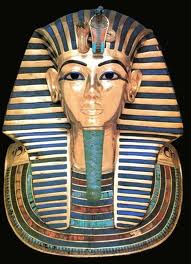 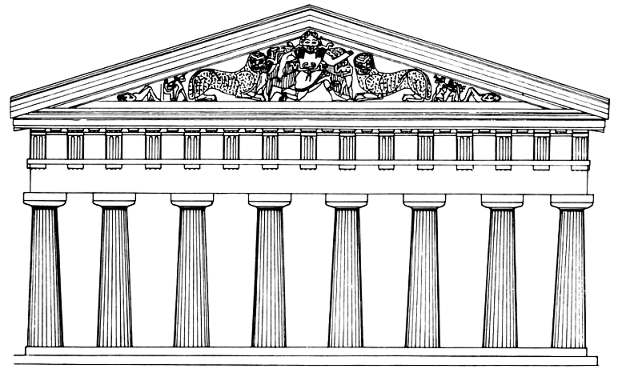 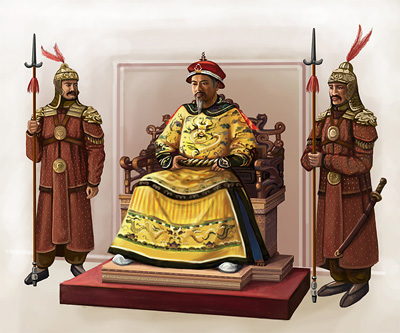 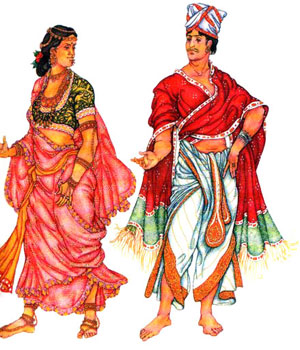 People and places: Ancient Times(Student 1)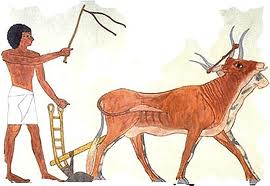 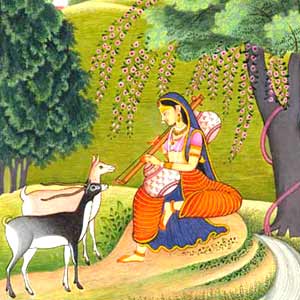 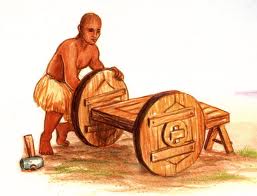 